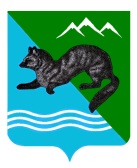                                ПОСТАНОВЛЕНИЕ    АДМИНИСТРАЦИИ СОБОЛЕВСКОГО МУНИЦИПАЛЬНОГО РАЙОНА КАМЧАТСКОГО КРАЯ 29 июня 2022           	              с. Соболево                                                          № 289  В соответствии с частью 6 статьи 43 Федерального закона от 06.10.2003 № 131-ФЗ «Об общих принципах организации местного самоуправления в Российской Федерации»,АДМИНИСТРАЦИЯ  ПОСТАНОВЛЯЕТ:1. Внести изменения в приложение № 2 к постановлению администрации Соболевского муниципального района от 25.02.2020 года № 36 «О создании Инвестиционного совета в Соболевском муниципальном районе» следующего содержания:1.1.	Исключить из состава Инвестиционного совета в Соболевском муниципальном районе:- Овчаренко Галину Николаевну, Главу администрации Крутогоровского сельского поселения;- Куркину Нину Николаевну, руководителя управления образования администрации Соболевского муниципального района.1.2.	Включить в состав   Инвестиционного совета в Соболевском муниципальном районе:- Хамкову Варвару Алексеевну, И.о главы Крутогоровского сельского поселения;- Коллегову Анну Гавриловну, ВРИО руководителя управления образования администрации Соболевского муниципального района.2. Управлению делами администрации Соболевского муниципального района направить настоящее постановление для опубликования в районной газете «Соболевский вестник» и разместить на официальном сайте Соболевского муниципального района Камчатского края в информационно-телекоммуникационной сети Интернет.3. Настоящее постановление вступает в силу после его официального опубликования (обнародования).Глава Соболевского муниципального района                             В.И. КуркинПриложениек постановлению администрацииСоболевского муниципального районаот 29.06.2022 г. № 289Приложениек постановлению администрацииСоболевского муниципального районаот 28.04.2021 г. № 117СоставИнвестиционного совета в  Соболевском муниципальном районеО внесении изменений в приложение № 2 к постановлению администрации Соболевского муниципального района от 28.04.2021 года № 117 «О создании Инвестиционного совета в Соболевском муниципальном районе»Куркин Василий ИвановичГлава Соболевского муниципального района, председатель СоветаКолмаков Анатолий ВикторовичЗаместитель Главы администрации Соболевского муниципального района, руководитель комитета по экономике, ТЭК, ЖКХ и управлению муниципальным имуществом, заместитель председателя СоветаБорисова Татьяна МихайловнаНачальник отдела прогнозирования, экономического анализа, инвестиций и предпринимательства администрации Соболевского муниципального района, секретарь СоветаКолмакова Анастасия РомановнаКонсультант отдела прогнозирования, экономического анализа, инвестиций и предпринимательстваИгнатовичАндрей АлександровичГлава Соболевского сельского поселения, (по согласованию)ТретьяковаСветлана ВикторовнаГлава Устьевого сельского поселения, (по согласованию)Хамкова Варвара АлексеевнаИ.о главы Крутогоровского сельского поселения, (по согласованию)Дранивская Анна ЕвстахиевнаРуководитель Управления делами администрации Соболевского муниципального районаКоллегова Анна ГавриловнаВРИО руководитель управления образования администрации Соболевского муниципального районаГреков Андрей ЛеонидовичГенеральный директор ООО «Камчатское западное строительство» (по согласованию)Инамов  Рустамжан МаккамовичГенеральный директор ООО «Кристалл» (по согласованию)Сатурин Алексей НиколаевичДиректор ООО «Стимул» (по согласованию)